Východoslovenský zväz ľadového hokeja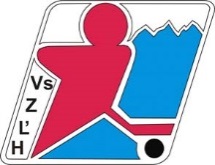  Alejová 2,  042 96 Košice                                                                           telefón: 0905 701730 IČO:35514558                                                                                         e-mail: vszlhke@gmail.com IBAN: SK2502000000000071439512, BIC: SUBASKBX                     www.vszlh-kosice.webnode.skHK Mládež Michalovce                                                                                                               V Košiciach dňa: 12.02.2020HK Humenské LevySZĽH                            Rozhodnutie zo zasadnutia disciplinárnej komisie č. 5DK VsZĽH na svojom zasadnutí dňa 12.02.2020 prerokovala stretnutie Ligy mladších žiakov 6. ročníka číslo 6699 HK Humenské Levy – HK Mládež Michalovce zo dňa 18.01.2020 kde došlo k neoprávnenému štartu hráča družstva HK Mládež Michalovce Čvirk Theo RP.: 33044Vzhľadom na to, že podľa DP SZĽH hlava I. odsek II. Článok 1.2 nie je možné za previnenia podľa článku 1.bod 1.1. trestať hokejistu do 15 rokov, DK VsZĽH neukladá hráčovi družstva HK Mládež Michalovce Čvirk Theo RP.: 31126 za porušenie čl. 1 bod 1.1. disciplinárnu sankciu.Klub HK Mládež Michalovce, v zmysle čl. 51 2b) DP SZĽH zaplatí za prerokovanie priestupku na adresu VsZĽH, Alejová 2, 042 96 Košice, poštovou poukážkou, alebo bankovým prevodom na účet VsZĽH, IBAN: SK25 0200 0000 0000 7143 9512, sumu 15,-€ (slovom pätnásť EUR), za uvedeného hráča v termíne do 15 dní odo dňa doručenia tohto rozhodnutia. Po zaplatení sumy pošle obratom kópiu potvrdenia o úhrade na adresu DK VsZĽH. V prípade, že stanovenú sumu neuhradí do určeného termínu, budú voči nemu uplatnené ďalšie disciplinárne dôsledky.Tréner HK Mládež Michalovce Imrich Petrík sa trestá v zmysle článku 1.2.2.1 DP SZĽH po aplikovaní ustanovení článku 29.2  pokutou vo výške 50,- eur (slovom päťdesiat eur), v zmysle článku 10. bod 2. DP SZĽH. Tréner HK Mládež Michalovce Imrich Petrík, v zmysle článku 51 2 b DP SZĽH zaplatí za prerokovanie priestupku na adresu VsZĽH, Alejová 2, 042 96 Košice, poštovou poukážkou, alebo bankovým prevodom na účet VsZĽH, IBAN: SK25 0200 0000 0000 7143 9512, sumu 15,- eur (slovom pätnásť eur) v termíne do 15 dni od doručenia tohto rozhodnutia. Po zaplatení celkovej sumy pošle obratom kópiu potvrdenia o úhrade na adresu DK VsZĽH. V prípade že stanovenú sumu neuhradí do určeného termínu budú voči nemu uplatnené ďalšie disciplinárne dôsledky.Za výkon trestu v zmysle b) zodpovedá klub, v zmysle písmena c) menovaný tréner a klub.Voči tomuto rozhodnutiu je možné podať odvolanie do 15 dní odo dňa doručenia rozhodnutia v zmysle čl. 43 DP SZĽH. Odvolanie nemá odkladný účinok.                                                                               Odôvodnenie: DK VsZĽH rozhodla tak, ako je uvedené vo výrokovej časti tohto rozhodnutia, nakoľko sa jedná o hrubé porušenie pravidiel a predpisov SZĽH. Vzhľadom na okolnosti prípadu, DK prihliada na skutočnosti a výrazne zmiernila výšku trestov, v zmysle čl. 29 DP SZĽH. Zároveň, menovaných a ich klub upozorňuje, že v prípade opakovania sa priestupku, bude v budúcnosti vychádzať z hornej hranice príslušnej sadzby.           Ing. Július Büdi, v.r.							František Šoltys, v.r.Regionálny rozvojový manažér					                         Predseda DK VsZĽH